FIXTURES FOR SATURDAY 23rd JUNE 2018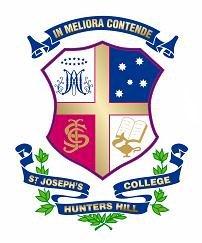 RUGBY vs SHORE, OAKHILL, WAVERLEY, ST STANISLAUS, TRINITY, RIVERVIEW & BARKER. FOOTBALL vs SHORE & GRAMMARTENNISTeamOpposition VenueTimeBus ToVenueBus to SJCBus to ShoreLunch1st XVShore 1Northbridge A3:15pm12noon11.30am2nd XVShore 2Northbridge A2:00pm12noon11.30am3rd XVShore 3Northbridge A1:00pm11.45am11.30am4th XVShore 4Northbridge A12:00pm10.45amFood Van5th XVShore 5Northbridge A11:00pm9.45amFood Van6th XVShore 6Northbridge A10:00pm8.45amFood Van7th XVBarker 5SJC No 111.00am1.30pmFood Van8th XVSt Stanislaus 4SJC No 211.00am1.30pmFood Van9th XVOakhill 4 SJC No 110.00am1.30pmFood Van10th XVSt Stanislaus 5SJC No 210.00am1.30pmFood Van11th XVShore 7Northbridge A9:00am7.45am10.15am1.30pmFood Van12th XVShore 8Northbridge A8:00am7.00am9.15am1.30pm Food Van16AShore ANorthbridge B12:00pm10.45amFood Van16BShore BNorthbridge B11:00pm9.45amFood Van16CShore CNorthbridge B10:00am8.45amFood Van16DShore DNorthbridge B9:00am7.45am10.15am1.30pmFood Van16EShore ENorthbridge B8:00am7.00am9.15am1.30pmFood Van16FWaverley DSJC No 29.00am1.30pmFood Van16G16HSJC No 28.00am1.30pmFood Van15AShore ANorthbridge C1:00pm11.45amFood Van15BWaverley BQueens Park 111.00pm9.45am12.15pmFood Van15CShore BNorthbridge C12:00pm10.45amFood Van15DShore CNorthbridge C11:00am9.45amFood Van15EShore DNorthbridge C10:00am8.45amFood Van15FShore ENorthbridge C9:00am7.45am10.15am1.30pmFood Van15GShore FNorthbridge C8:00am7.00am9.15am1.30pmFood Van15HRiverviewSJC No 310.00am1.30pmFood Van14AShore ANorthbridge G12:00pm10.45amFood Van14BShore BNorthbridge G11:00am9.45amFood Van14CShore CNorthbridge G10:00am8.45amFood Van14DShore DNorthbridge G9:00am7.45am10.15am1.30pmFood Van14EShore ENorthbridge G8:00am7.00am9.15am1.30pmFood Van14FRiverview GSJC No 39.00am1.30pmFood Van13AShore ASJC No 19.00am1.30pmFood Van13BShore BSJC No 18.00am 1.30pmFood Van13CShore CSJC No 311.00am1.30pmFood Van13DShore DSJC No 411.00am1.30pmFood Van13EOakhill SJC No 410.00am1.30pmFood Van13FShore ESJC No 49.00am1.30pmFood Van13G Trinity DTGS No 39.00am7.45am10.15am1.30pmFood VanTeamOppositionVenueTime Bus To VenueBus To SJCBus To ShoreLunch1st XIShore 1Northbridge D11:30am8.45amFood Van2nd XIShore 2Northbridge D10:00am8.45amFood Van3rd XIShore 3Northbridge D9:00am7.45amFood Van4th XI Shore 4Northbridge D8:00am7.00am9.15am1.30pmFood Van5th XIShore 5Northbridge D1:00pm11.45amFood Van6th XIShore 6Northbridge D2:00pm12.45pmY9 – 12noon16AShore ANorthbridge F8:00am7.00am9.15am1.30pmFood Van15AShore BLower Park9.00am1.30pmFood Van15B Grammar F Lower Park10:00am1.30pmFood Van14AShore ANorthbridge F2:00pm12.45pmY9 – 12noon14BShore BNorthbridge F12:00pm10.45amFood Van14CShore ENorthbridge F11:00am9.45amFood Van13AShore ANorthbridge F1:00pm11.45amFood Van13BShore CNorthbridge E12:00pm10.45amFood Van13CShore FNorthbridge E9:00am7.45am10.15am1.30pmFood VanTeamOppositionVenue Game Times Bus To Shore LunchOpens  & Under 16sRiverviewSJC 1 – 49.00am – 11.00am1.30pmFood VanUnder15s, 14s & 13sRiverviewSJC 5 - 89.00am – 11.00am1.30pmFood Van